Design 1: Narrators Opening Speech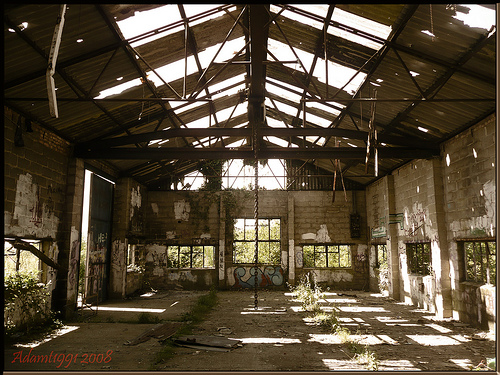 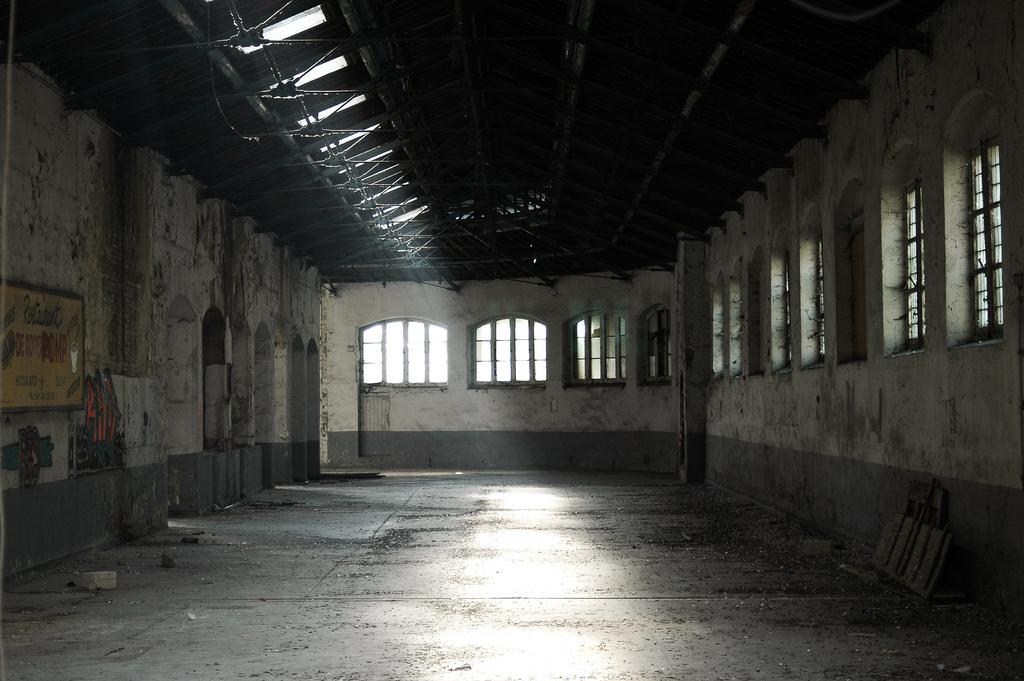 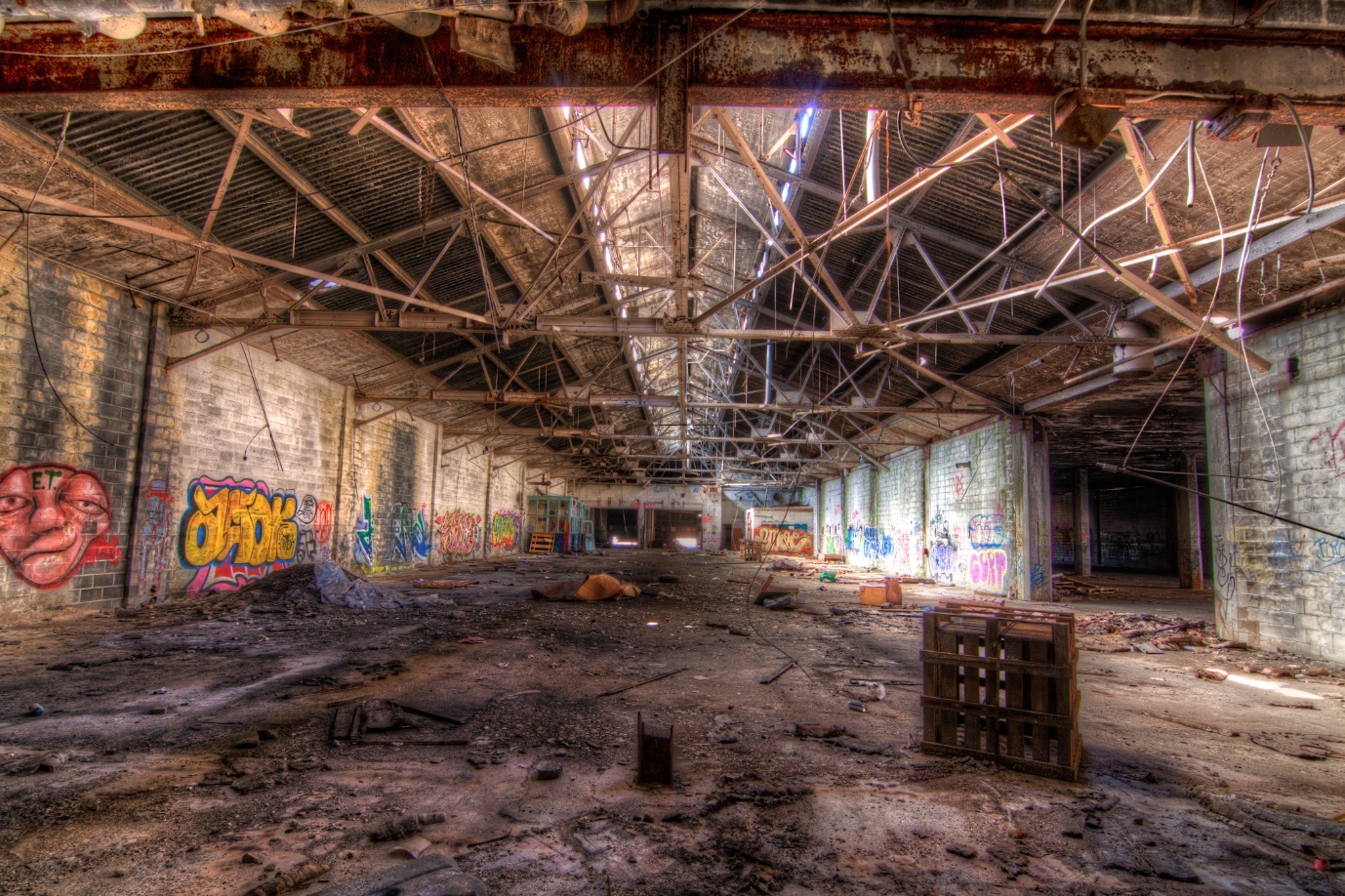 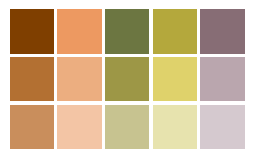 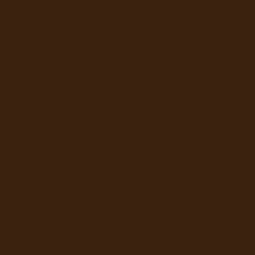 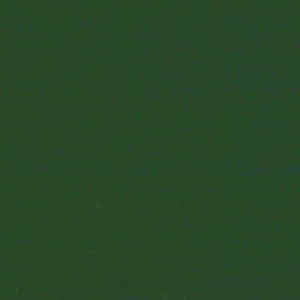 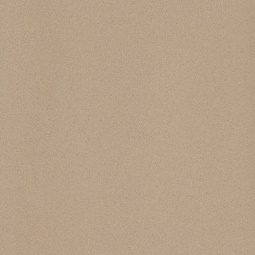 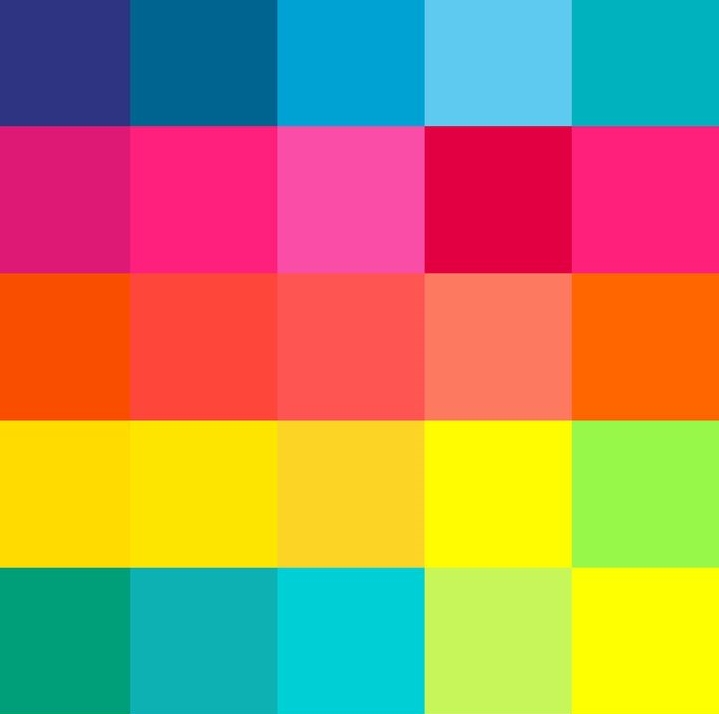 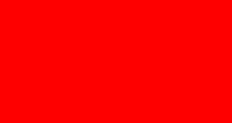 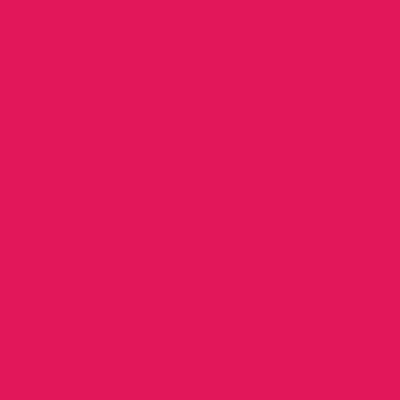 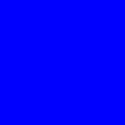 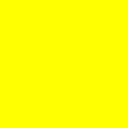 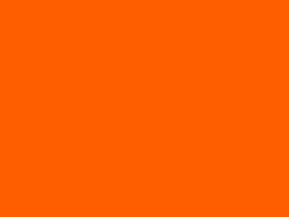 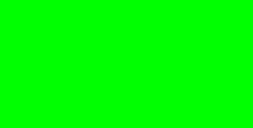 